Dzień dobry,  W zeszłym tygodniu rozmawialiśmy o majowych świętach. Dziś poznamy sylwetkę znanego malarza Jana Matejki autora obrazu „Konstytucja 3 Maja 1791 roku”. Język polski:Przeczytaj tekst „Kronikarz naszej historii” w podręczniku na stronie 22-23.Zastanów się:Kim był Jan Matejko?W jakich latach żył?Jakie wydarzenie upamiętnia największy z jego obrazów pokazanych na zdjęciach?Zobacz słynny obraz Jana Matejki „Bitwa pod Grunwaldem”: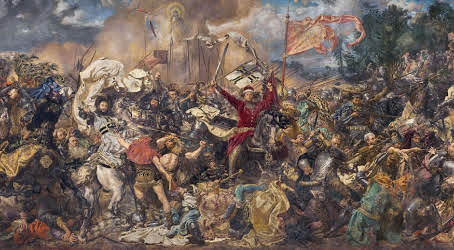 Napisz co przedstawia ten obraz w zadaniu 2 na stronie 16 w ćwiczeniach.Przypominam! (zasady pisowni wyrazów z „rz”)„rz” wymienne na „r”„rz” po spółgłoskach: p, b, d, t, k, g, ch, w, j„rz” niewymienne„rz” w wyrazach zakończonych na „arz”, „erz”Ważne!Przecinek dajemy przed: 		,dlatego 				           ,więc					             ,ponieważ,a takżeTeraz w ćwiczeniach wykonajcie zadanie 1, 2,3,4(bez drugiej kropki),5, strona 16-17.Matematyka:Dziś policzymy zadania związane z ważeniem oraz mierzeniem.Przypominam!1 kilogram = 100 dekagramów = 1000 gramów( 1 kg = 100 dag = 1000g )1 kilometr = 1000 metrów( 1 km = 1000 m )Wykonajcie w ćwiczeniach: zad.1,2,3,str.60. Zapisz w zeszycie i oblicz:20dag + ? = 1kg		50dag + ? = 1kg		30dag + ? = 1kg400g + ? = 1kg		600g + ? = 1kg		100g + ? = 1kgMiłego dnia,Pani Agnieszka  